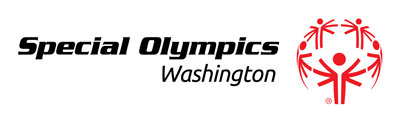 DATE: 		May 18, 2016
CONTACT:	Dan Wartelle, Special Olympics WashingtonPHONE:		(206) 795-0965, dwartelle@sowa.org Special Olympics Washington Breakfast with ChampionsEvent features Special Olympics Global Ambassador Matthew Williams & Former MLB Player Brent LillibridgeSupport 14,500 Special Olympics Athletes across the State of Washington at the 22nd Annual Breakfast with Champions, Friday, May 20, 7:30 a.m.-8:45 a.m. at the WaMu Theater at CenturyLink Field and give “everyone a chance to play and everyone the chance to compete”. The 2016 Breakfast with Champions will feature keynote speaker Matthew Williams who is a Special Olympics Global Ambassador, Board Member and TEDTalk presenter as well as former  MLB player and northwest native Brent Lillibridge. Watch: Matthew Williams TEDTalkAs one of the largest Special Olympics Breakfast’s in the United States, Special Olympics Washington will also honor its Coca-Cola Athlete of the Year and the Knights of Columbus Volunteer of Year. May is “Courage” Month at glassybaby!For the month of May, 10% from the sale of each “Courage” glassybaby will be donated to Special Olympics Washington. glassybaby will be on site at the Breakfast with Champions with the opportunity to purchase a “Courage” votive. Need a Reason to Attend? We have 180,000!Special Olympics Washington serves 14,500 athletes. However, there are 180,000 individuals with intellectual disabilities in our state. There is much work to be done. We need to reach into every school, every town and every corner of the state and ensure that EVERYONE has the opportunity to be a part of an inclusive environment. Special Olympics Washington Breakfast with ChampionsWhen: 	Friday, May 20, 7:30 a.m.-8:45 a.m.Who: 	Matthew Williams Special Olympics Global Ambassador & TED Talk presenter and Brent Lillibridge former MLB PlayerWhere: WaMu Theater at Century Link Field###